Министерство науки и высшего образования Российской ФедерацииФедеральное государственное бюджетное образовательное учреждение высшего образования «Ростовский государственный экономический университет (РИНХ)»Министерство науки и высшего образования Российской ФедерацииФедеральное государственное бюджетное образовательное учреждение высшего образования «Ростовский государственный экономический университет (РИНХ)»УТВЕРЖДАЮДиректор Таганрогского института имени А.П. Чехова (филиала)РГЭУ (РИНХ)_____________ Голобородько А.Ю.«____» ______________ 20___г.УТВЕРЖДАЮДиректор Таганрогского института имени А.П. Чехова (филиала)РГЭУ (РИНХ)_____________ Голобородько А.Ю.«____» ______________ 20___г.Рабочая программа дисциплиныЭнтомологияРабочая программа дисциплиныЭнтомологиянаправление 44.03.05 Педагогическое образование (с двумя профилями подготовки)направленность (профиль)  44.03.05.40 Биология и Географиянаправление 44.03.05 Педагогическое образование (с двумя профилями подготовки)направленность (профиль)  44.03.05.40 Биология и ГеографияДля набора 2019. 2020. 2021. 2022 годаДля набора 2019. 2020. 2021. 2022 годаКвалификацияБакалаврКвалификацияБакалаврКАФЕДРАбиолого-географического образования и здоровьесберегающих дисциплинбиолого-географического образования и здоровьесберегающих дисциплинбиолого-географического образования и здоровьесберегающих дисциплинбиолого-географического образования и здоровьесберегающих дисциплинбиолого-географического образования и здоровьесберегающих дисциплинбиолого-географического образования и здоровьесберегающих дисциплинбиолого-географического образования и здоровьесберегающих дисциплинбиолого-географического образования и здоровьесберегающих дисциплинбиолого-географического образования и здоровьесберегающих дисциплинРаспределение часов дисциплины по семестрамРаспределение часов дисциплины по семестрамРаспределение часов дисциплины по семестрамРаспределение часов дисциплины по семестрамРаспределение часов дисциплины по семестрамРаспределение часов дисциплины по семестрамРаспределение часов дисциплины по семестрамСеместр(<Курс>.<Семестр на курсе>)Семестр(<Курс>.<Семестр на курсе>)Семестр(<Курс>.<Семестр на курсе>)9 (5.1)9 (5.1)ИтогоИтогоНедельНедельНедель10 2/610 2/6ИтогоИтогоВид занятийВид занятийВид занятийУПРПУПРПЛекцииЛекцииЛекции18181818ПрактическиеПрактическиеПрактические18181818Итого ауд.Итого ауд.Итого ауд.36363636Кoнтактная рабoтаКoнтактная рабoтаКoнтактная рабoта36363636Сам. работаСам. работаСам. работа36363636ИтогоИтогоИтого72727272ОСНОВАНИЕОСНОВАНИЕОСНОВАНИЕОСНОВАНИЕОСНОВАНИЕОСНОВАНИЕОСНОВАНИЕОСНОВАНИЕОСНОВАНИЕУчебный план утвержден учёным советом вуза от 26.04.2022 протокол № 9/1.Программу составил(и):  _________________Зав. кафедрой: Подберезный В. В. 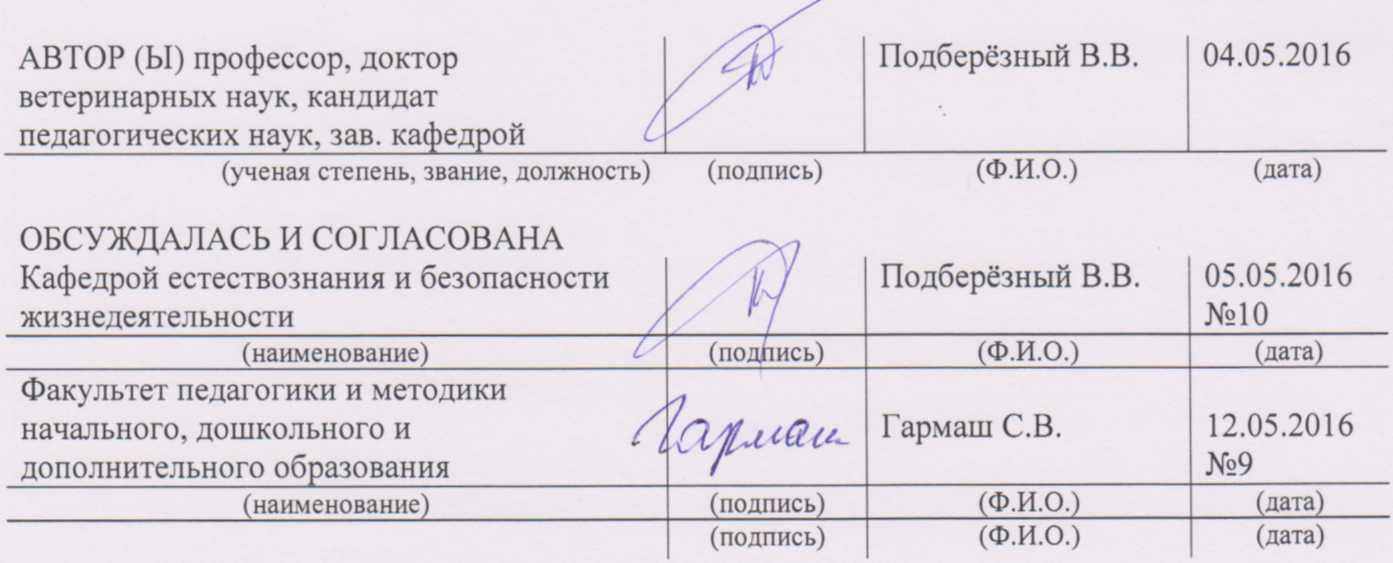 Учебный план утвержден учёным советом вуза от 26.04.2022 протокол № 9/1.Программу составил(и):  _________________Зав. кафедрой: Подберезный В. В. Учебный план утвержден учёным советом вуза от 26.04.2022 протокол № 9/1.Программу составил(и):  _________________Зав. кафедрой: Подберезный В. В. Учебный план утвержден учёным советом вуза от 26.04.2022 протокол № 9/1.Программу составил(и):  _________________Зав. кафедрой: Подберезный В. В. Учебный план утвержден учёным советом вуза от 26.04.2022 протокол № 9/1.Программу составил(и):  _________________Зав. кафедрой: Подберезный В. В. Учебный план утвержден учёным советом вуза от 26.04.2022 протокол № 9/1.Программу составил(и):  _________________Зав. кафедрой: Подберезный В. В. Учебный план утвержден учёным советом вуза от 26.04.2022 протокол № 9/1.Программу составил(и):  _________________Зав. кафедрой: Подберезный В. В. Учебный план утвержден учёным советом вуза от 26.04.2022 протокол № 9/1.Программу составил(и):  _________________Зав. кафедрой: Подберезный В. В. Учебный план утвержден учёным советом вуза от 26.04.2022 протокол № 9/1.Программу составил(и):  _________________Зав. кафедрой: Подберезный В. В. Учебный план утвержден учёным советом вуза от 26.04.2022 протокол № 9/1.Программу составил(и):  _________________Зав. кафедрой: Подберезный В. В. Учебный план утвержден учёным советом вуза от 26.04.2022 протокол № 9/1.Программу составил(и):  _________________Зав. кафедрой: Подберезный В. В. Учебный план утвержден учёным советом вуза от 26.04.2022 протокол № 9/1.Программу составил(и):  _________________Зав. кафедрой: Подберезный В. В. 1. ЦЕЛИ ОСВОЕНИЯ ДИСЦИПЛИНЫ1. ЦЕЛИ ОСВОЕНИЯ ДИСЦИПЛИНЫ1. ЦЕЛИ ОСВОЕНИЯ ДИСЦИПЛИНЫ1. ЦЕЛИ ОСВОЕНИЯ ДИСЦИПЛИНЫ1. ЦЕЛИ ОСВОЕНИЯ ДИСЦИПЛИНЫ1. ЦЕЛИ ОСВОЕНИЯ ДИСЦИПЛИНЫ1. ЦЕЛИ ОСВОЕНИЯ ДИСЦИПЛИНЫ1. ЦЕЛИ ОСВОЕНИЯ ДИСЦИПЛИНЫ1. ЦЕЛИ ОСВОЕНИЯ ДИСЦИПЛИНЫ1.1формирование комплекса знаний и навыков по прикладной энтомологии, включая методы изучения вредных членистоногих и способы управления их численностьюформирование комплекса знаний и навыков по прикладной энтомологии, включая методы изучения вредных членистоногих и способы управления их численностьюформирование комплекса знаний и навыков по прикладной энтомологии, включая методы изучения вредных членистоногих и способы управления их численностьюформирование комплекса знаний и навыков по прикладной энтомологии, включая методы изучения вредных членистоногих и способы управления их численностьюформирование комплекса знаний и навыков по прикладной энтомологии, включая методы изучения вредных членистоногих и способы управления их численностьюформирование комплекса знаний и навыков по прикладной энтомологии, включая методы изучения вредных членистоногих и способы управления их численностьюформирование комплекса знаний и навыков по прикладной энтомологии, включая методы изучения вредных членистоногих и способы управления их численностьюформирование комплекса знаний и навыков по прикладной энтомологии, включая методы изучения вредных членистоногих и способы управления их численностью2. ТРЕБОВАНИЯ К РЕЗУЛЬТАТАМ ОСВОЕНИЯ ДИСЦИПЛИНЫ2. ТРЕБОВАНИЯ К РЕЗУЛЬТАТАМ ОСВОЕНИЯ ДИСЦИПЛИНЫ2. ТРЕБОВАНИЯ К РЕЗУЛЬТАТАМ ОСВОЕНИЯ ДИСЦИПЛИНЫ2. ТРЕБОВАНИЯ К РЕЗУЛЬТАТАМ ОСВОЕНИЯ ДИСЦИПЛИНЫ2. ТРЕБОВАНИЯ К РЕЗУЛЬТАТАМ ОСВОЕНИЯ ДИСЦИПЛИНЫ2. ТРЕБОВАНИЯ К РЕЗУЛЬТАТАМ ОСВОЕНИЯ ДИСЦИПЛИНЫ2. ТРЕБОВАНИЯ К РЕЗУЛЬТАТАМ ОСВОЕНИЯ ДИСЦИПЛИНЫ2. ТРЕБОВАНИЯ К РЕЗУЛЬТАТАМ ОСВОЕНИЯ ДИСЦИПЛИНЫ2. ТРЕБОВАНИЯ К РЕЗУЛЬТАТАМ ОСВОЕНИЯ ДИСЦИПЛИНЫУК-2.1:Определяет совокупность взаимосвязанных задач, обеспечивающих достижение поставленной цели, исходя из действующих правовых нормУК-2.1:Определяет совокупность взаимосвязанных задач, обеспечивающих достижение поставленной цели, исходя из действующих правовых нормУК-2.1:Определяет совокупность взаимосвязанных задач, обеспечивающих достижение поставленной цели, исходя из действующих правовых нормУК-2.1:Определяет совокупность взаимосвязанных задач, обеспечивающих достижение поставленной цели, исходя из действующих правовых нормУК-2.1:Определяет совокупность взаимосвязанных задач, обеспечивающих достижение поставленной цели, исходя из действующих правовых нормУК-2.1:Определяет совокупность взаимосвязанных задач, обеспечивающих достижение поставленной цели, исходя из действующих правовых нормУК-2.1:Определяет совокупность взаимосвязанных задач, обеспечивающих достижение поставленной цели, исходя из действующих правовых нормУК-2.1:Определяет совокупность взаимосвязанных задач, обеспечивающих достижение поставленной цели, исходя из действующих правовых нормУК-2.1:Определяет совокупность взаимосвязанных задач, обеспечивающих достижение поставленной цели, исходя из действующих правовых нормУК-2.2:Определяет ресурсное обеспечение для достижения поставленной целиУК-2.2:Определяет ресурсное обеспечение для достижения поставленной целиУК-2.2:Определяет ресурсное обеспечение для достижения поставленной целиУК-2.2:Определяет ресурсное обеспечение для достижения поставленной целиУК-2.2:Определяет ресурсное обеспечение для достижения поставленной целиУК-2.2:Определяет ресурсное обеспечение для достижения поставленной целиУК-2.2:Определяет ресурсное обеспечение для достижения поставленной целиУК-2.2:Определяет ресурсное обеспечение для достижения поставленной целиУК-2.2:Определяет ресурсное обеспечение для достижения поставленной целиУК-2.3:Оценивает вероятные риски и ограничения в решении поставленных задачУК-2.3:Оценивает вероятные риски и ограничения в решении поставленных задачУК-2.3:Оценивает вероятные риски и ограничения в решении поставленных задачУК-2.3:Оценивает вероятные риски и ограничения в решении поставленных задачУК-2.3:Оценивает вероятные риски и ограничения в решении поставленных задачУК-2.3:Оценивает вероятные риски и ограничения в решении поставленных задачУК-2.3:Оценивает вероятные риски и ограничения в решении поставленных задачУК-2.3:Оценивает вероятные риски и ограничения в решении поставленных задачУК-2.3:Оценивает вероятные риски и ограничения в решении поставленных задачУК-2.4:Определяет ожидаемые результаты решения поставленных задачУК-2.4:Определяет ожидаемые результаты решения поставленных задачУК-2.4:Определяет ожидаемые результаты решения поставленных задачУК-2.4:Определяет ожидаемые результаты решения поставленных задачУК-2.4:Определяет ожидаемые результаты решения поставленных задачУК-2.4:Определяет ожидаемые результаты решения поставленных задачУК-2.4:Определяет ожидаемые результаты решения поставленных задачУК-2.4:Определяет ожидаемые результаты решения поставленных задачУК-2.4:Определяет ожидаемые результаты решения поставленных задачОПК-4.1:Знает и понимает особенности базовых национальных ценностей, на основе которых осуществляется духовно-нравственное воспитание обучающихсяОПК-4.1:Знает и понимает особенности базовых национальных ценностей, на основе которых осуществляется духовно-нравственное воспитание обучающихсяОПК-4.1:Знает и понимает особенности базовых национальных ценностей, на основе которых осуществляется духовно-нравственное воспитание обучающихсяОПК-4.1:Знает и понимает особенности базовых национальных ценностей, на основе которых осуществляется духовно-нравственное воспитание обучающихсяОПК-4.1:Знает и понимает особенности базовых национальных ценностей, на основе которых осуществляется духовно-нравственное воспитание обучающихсяОПК-4.1:Знает и понимает особенности базовых национальных ценностей, на основе которых осуществляется духовно-нравственное воспитание обучающихсяОПК-4.1:Знает и понимает особенности базовых национальных ценностей, на основе которых осуществляется духовно-нравственное воспитание обучающихсяОПК-4.1:Знает и понимает особенности базовых национальных ценностей, на основе которых осуществляется духовно-нравственное воспитание обучающихсяОПК-4.1:Знает и понимает особенности базовых национальных ценностей, на основе которых осуществляется духовно-нравственное воспитание обучающихсяОПК-4.2:Демонстрирует способность к формированию у обучающихся гражданской позиции, толерантности и навыков поведения в изменяющейся поликультурной среде, способности к труду и жизни в условиях современного мира, культуры здорового и безопасного образа жизниОПК-4.2:Демонстрирует способность к формированию у обучающихся гражданской позиции, толерантности и навыков поведения в изменяющейся поликультурной среде, способности к труду и жизни в условиях современного мира, культуры здорового и безопасного образа жизниОПК-4.2:Демонстрирует способность к формированию у обучающихся гражданской позиции, толерантности и навыков поведения в изменяющейся поликультурной среде, способности к труду и жизни в условиях современного мира, культуры здорового и безопасного образа жизниОПК-4.2:Демонстрирует способность к формированию у обучающихся гражданской позиции, толерантности и навыков поведения в изменяющейся поликультурной среде, способности к труду и жизни в условиях современного мира, культуры здорового и безопасного образа жизниОПК-4.2:Демонстрирует способность к формированию у обучающихся гражданской позиции, толерантности и навыков поведения в изменяющейся поликультурной среде, способности к труду и жизни в условиях современного мира, культуры здорового и безопасного образа жизниОПК-4.2:Демонстрирует способность к формированию у обучающихся гражданской позиции, толерантности и навыков поведения в изменяющейся поликультурной среде, способности к труду и жизни в условиях современного мира, культуры здорового и безопасного образа жизниОПК-4.2:Демонстрирует способность к формированию у обучающихся гражданской позиции, толерантности и навыков поведения в изменяющейся поликультурной среде, способности к труду и жизни в условиях современного мира, культуры здорового и безопасного образа жизниОПК-4.2:Демонстрирует способность к формированию у обучающихся гражданской позиции, толерантности и навыков поведения в изменяющейся поликультурной среде, способности к труду и жизни в условиях современного мира, культуры здорового и безопасного образа жизниОПК-4.2:Демонстрирует способность к формированию у обучающихся гражданской позиции, толерантности и навыков поведения в изменяющейся поликультурной среде, способности к труду и жизни в условиях современного мира, культуры здорового и безопасного образа жизниВ результате освоения дисциплины обучающийся должен:В результате освоения дисциплины обучающийся должен:В результате освоения дисциплины обучающийся должен:В результате освоения дисциплины обучающийся должен:В результате освоения дисциплины обучающийся должен:В результате освоения дисциплины обучающийся должен:В результате освоения дисциплины обучающийся должен:В результате освоения дисциплины обучающийся должен:В результате освоения дисциплины обучающийся должен:Знать:Знать:Знать:Знать:Знать:Знать:Знать:Знать:Знать:необходимость существования основных видов насекомых, как звена цепей питания, вредителей, их жизненные циклы, требования к условиям окружающей среды, вредоносность и распространение, их экологию, внутрипопуляционные, внутривидовые и межвидовые отношения; - рациональные и экологически безопасные приемы и методы защиты растений, человека и животных от вредных видов членистоногих; - принципы, подходы и методические приемы планирования, проведения и анализа научных разработок в области прикладной энтомологии, направленных на совершенствование систем защиты от вредных видов членистоногих.необходимость существования основных видов насекомых, как звена цепей питания, вредителей, их жизненные циклы, требования к условиям окружающей среды, вредоносность и распространение, их экологию, внутрипопуляционные, внутривидовые и межвидовые отношения; - рациональные и экологически безопасные приемы и методы защиты растений, человека и животных от вредных видов членистоногих; - принципы, подходы и методические приемы планирования, проведения и анализа научных разработок в области прикладной энтомологии, направленных на совершенствование систем защиты от вредных видов членистоногих.необходимость существования основных видов насекомых, как звена цепей питания, вредителей, их жизненные циклы, требования к условиям окружающей среды, вредоносность и распространение, их экологию, внутрипопуляционные, внутривидовые и межвидовые отношения; - рациональные и экологически безопасные приемы и методы защиты растений, человека и животных от вредных видов членистоногих; - принципы, подходы и методические приемы планирования, проведения и анализа научных разработок в области прикладной энтомологии, направленных на совершенствование систем защиты от вредных видов членистоногих.необходимость существования основных видов насекомых, как звена цепей питания, вредителей, их жизненные циклы, требования к условиям окружающей среды, вредоносность и распространение, их экологию, внутрипопуляционные, внутривидовые и межвидовые отношения; - рациональные и экологически безопасные приемы и методы защиты растений, человека и животных от вредных видов членистоногих; - принципы, подходы и методические приемы планирования, проведения и анализа научных разработок в области прикладной энтомологии, направленных на совершенствование систем защиты от вредных видов членистоногих.необходимость существования основных видов насекомых, как звена цепей питания, вредителей, их жизненные циклы, требования к условиям окружающей среды, вредоносность и распространение, их экологию, внутрипопуляционные, внутривидовые и межвидовые отношения; - рациональные и экологически безопасные приемы и методы защиты растений, человека и животных от вредных видов членистоногих; - принципы, подходы и методические приемы планирования, проведения и анализа научных разработок в области прикладной энтомологии, направленных на совершенствование систем защиты от вредных видов членистоногих.необходимость существования основных видов насекомых, как звена цепей питания, вредителей, их жизненные циклы, требования к условиям окружающей среды, вредоносность и распространение, их экологию, внутрипопуляционные, внутривидовые и межвидовые отношения; - рациональные и экологически безопасные приемы и методы защиты растений, человека и животных от вредных видов членистоногих; - принципы, подходы и методические приемы планирования, проведения и анализа научных разработок в области прикладной энтомологии, направленных на совершенствование систем защиты от вредных видов членистоногих.необходимость существования основных видов насекомых, как звена цепей питания, вредителей, их жизненные циклы, требования к условиям окружающей среды, вредоносность и распространение, их экологию, внутрипопуляционные, внутривидовые и межвидовые отношения; - рациональные и экологически безопасные приемы и методы защиты растений, человека и животных от вредных видов членистоногих; - принципы, подходы и методические приемы планирования, проведения и анализа научных разработок в области прикладной энтомологии, направленных на совершенствование систем защиты от вредных видов членистоногих.необходимость существования основных видов насекомых, как звена цепей питания, вредителей, их жизненные циклы, требования к условиям окружающей среды, вредоносность и распространение, их экологию, внутрипопуляционные, внутривидовые и межвидовые отношения; - рациональные и экологически безопасные приемы и методы защиты растений, человека и животных от вредных видов членистоногих; - принципы, подходы и методические приемы планирования, проведения и анализа научных разработок в области прикладной энтомологии, направленных на совершенствование систем защиты от вредных видов членистоногих.необходимость существования основных видов насекомых, как звена цепей питания, вредителей, их жизненные циклы, требования к условиям окружающей среды, вредоносность и распространение, их экологию, внутрипопуляционные, внутривидовые и межвидовые отношения; - рациональные и экологически безопасные приемы и методы защиты растений, человека и животных от вредных видов членистоногих; - принципы, подходы и методические приемы планирования, проведения и анализа научных разработок в области прикладной энтомологии, направленных на совершенствование систем защиты от вредных видов членистоногих.Уметь:Уметь:Уметь:Уметь:Уметь:Уметь:Уметь:Уметь:Уметь:диагностировать насекомых-вредителей по стадиям их развития и нанесенным ими повреждениям; подбирать наиболее эффективные и экологически безопасные защитные методы и средства для предотвращения ущерба от насекомых- вредителей и подавления их численностидиагностировать насекомых-вредителей по стадиям их развития и нанесенным ими повреждениям; подбирать наиболее эффективные и экологически безопасные защитные методы и средства для предотвращения ущерба от насекомых- вредителей и подавления их численностидиагностировать насекомых-вредителей по стадиям их развития и нанесенным ими повреждениям; подбирать наиболее эффективные и экологически безопасные защитные методы и средства для предотвращения ущерба от насекомых- вредителей и подавления их численностидиагностировать насекомых-вредителей по стадиям их развития и нанесенным ими повреждениям; подбирать наиболее эффективные и экологически безопасные защитные методы и средства для предотвращения ущерба от насекомых- вредителей и подавления их численностидиагностировать насекомых-вредителей по стадиям их развития и нанесенным ими повреждениям; подбирать наиболее эффективные и экологически безопасные защитные методы и средства для предотвращения ущерба от насекомых- вредителей и подавления их численностидиагностировать насекомых-вредителей по стадиям их развития и нанесенным ими повреждениям; подбирать наиболее эффективные и экологически безопасные защитные методы и средства для предотвращения ущерба от насекомых- вредителей и подавления их численностидиагностировать насекомых-вредителей по стадиям их развития и нанесенным ими повреждениям; подбирать наиболее эффективные и экологически безопасные защитные методы и средства для предотвращения ущерба от насекомых- вредителей и подавления их численностидиагностировать насекомых-вредителей по стадиям их развития и нанесенным ими повреждениям; подбирать наиболее эффективные и экологически безопасные защитные методы и средства для предотвращения ущерба от насекомых- вредителей и подавления их численностидиагностировать насекомых-вредителей по стадиям их развития и нанесенным ими повреждениям; подбирать наиболее эффективные и экологически безопасные защитные методы и средства для предотвращения ущерба от насекомых- вредителей и подавления их численностиВладеть:Владеть:Владеть:Владеть:Владеть:Владеть:Владеть:Владеть:Владеть:современными методами научных исследований в области прикладной энтомологии; методами мониторинга, диагностики и прогноза размножения вредных видов членистоногих; методами наиболее эффективного и экологически безопасного применения  защитных средств против насекомых-вредителей;  методами определения биологической, хозяйственной и экономической  эффективности мероприятий против насекомых-вредителей.современными методами научных исследований в области прикладной энтомологии; методами мониторинга, диагностики и прогноза размножения вредных видов членистоногих; методами наиболее эффективного и экологически безопасного применения  защитных средств против насекомых-вредителей;  методами определения биологической, хозяйственной и экономической  эффективности мероприятий против насекомых-вредителей.современными методами научных исследований в области прикладной энтомологии; методами мониторинга, диагностики и прогноза размножения вредных видов членистоногих; методами наиболее эффективного и экологически безопасного применения  защитных средств против насекомых-вредителей;  методами определения биологической, хозяйственной и экономической  эффективности мероприятий против насекомых-вредителей.современными методами научных исследований в области прикладной энтомологии; методами мониторинга, диагностики и прогноза размножения вредных видов членистоногих; методами наиболее эффективного и экологически безопасного применения  защитных средств против насекомых-вредителей;  методами определения биологической, хозяйственной и экономической  эффективности мероприятий против насекомых-вредителей.современными методами научных исследований в области прикладной энтомологии; методами мониторинга, диагностики и прогноза размножения вредных видов членистоногих; методами наиболее эффективного и экологически безопасного применения  защитных средств против насекомых-вредителей;  методами определения биологической, хозяйственной и экономической  эффективности мероприятий против насекомых-вредителей.современными методами научных исследований в области прикладной энтомологии; методами мониторинга, диагностики и прогноза размножения вредных видов членистоногих; методами наиболее эффективного и экологически безопасного применения  защитных средств против насекомых-вредителей;  методами определения биологической, хозяйственной и экономической  эффективности мероприятий против насекомых-вредителей.современными методами научных исследований в области прикладной энтомологии; методами мониторинга, диагностики и прогноза размножения вредных видов членистоногих; методами наиболее эффективного и экологически безопасного применения  защитных средств против насекомых-вредителей;  методами определения биологической, хозяйственной и экономической  эффективности мероприятий против насекомых-вредителей.современными методами научных исследований в области прикладной энтомологии; методами мониторинга, диагностики и прогноза размножения вредных видов членистоногих; методами наиболее эффективного и экологически безопасного применения  защитных средств против насекомых-вредителей;  методами определения биологической, хозяйственной и экономической  эффективности мероприятий против насекомых-вредителей.современными методами научных исследований в области прикладной энтомологии; методами мониторинга, диагностики и прогноза размножения вредных видов членистоногих; методами наиболее эффективного и экологически безопасного применения  защитных средств против насекомых-вредителей;  методами определения биологической, хозяйственной и экономической  эффективности мероприятий против насекомых-вредителей.3. СТРУКТУРА И СОДЕРЖАНИЕ ДИСЦИПЛИНЫ3. СТРУКТУРА И СОДЕРЖАНИЕ ДИСЦИПЛИНЫ3. СТРУКТУРА И СОДЕРЖАНИЕ ДИСЦИПЛИНЫ3. СТРУКТУРА И СОДЕРЖАНИЕ ДИСЦИПЛИНЫ3. СТРУКТУРА И СОДЕРЖАНИЕ ДИСЦИПЛИНЫ3. СТРУКТУРА И СОДЕРЖАНИЕ ДИСЦИПЛИНЫ3. СТРУКТУРА И СОДЕРЖАНИЕ ДИСЦИПЛИНЫ3. СТРУКТУРА И СОДЕРЖАНИЕ ДИСЦИПЛИНЫ3. СТРУКТУРА И СОДЕРЖАНИЕ ДИСЦИПЛИНЫКод занятияКод занятияНаименование разделов и тем /вид занятия/Наименование разделов и тем /вид занятия/Семестр / КурсЧасовКомпетен-цииЛитератураЛитератураРаздел 1.  Морфология и анатомия насекомыхРаздел 1.  Морфология и анатомия насекомых1.11.1Энтомология — наука о насекомых. Цели и задачи общей энтомологии, ее разделы. Связь энтомологии с другими науками биологического и естественно-научного цикла.  /Лек/Энтомология — наука о насекомых. Цели и задачи общей энтомологии, ее разделы. Связь энтомологии с другими науками биологического и естественно-научного цикла.  /Лек/92УК-2.1 УК- 2.4 ОПК-4.1Л1.1 Л1.2 Л1.5 Л1.4 Л1.3Л2.2 Л2.1Л3.3 Л3.2 Л3.1Л1.1 Л1.2 Л1.5 Л1.4 Л1.3Л2.2 Л2.1Л3.3 Л3.2 Л3.11.21.2Основные теоретические и прикладные проблемы современной энтомологии. Методы изучения насекомых. Общие сведения о насекомых. /Пр/Основные теоретические и прикладные проблемы современной энтомологии. Методы изучения насекомых. Общие сведения о насекомых. /Пр/92УК-2.1 УК- 2.4 ОПК-4.1Л1.1 Л1.2 Л1.5Л2.2 Л2.1Л3.3 Л3.2Л1.1 Л1.2 Л1.5Л2.2 Л2.1Л3.3 Л3.21.31.3Положение насекомых в системе органического мира. Особенности организации насекомых. Разнообразие форм и размеров тела. Относительные размеры отделов тела. Строение кутикулярного кольца. Значение наружного скелета. Сегментация тела насекомого, олигомеризация тела.   /Лек/Положение насекомых в системе органического мира. Особенности организации насекомых. Разнообразие форм и размеров тела. Относительные размеры отделов тела. Строение кутикулярного кольца. Значение наружного скелета. Сегментация тела насекомого, олигомеризация тела.   /Лек/92УК-2.1 УК- 2.4 ОПК-4.1Л1.1 Л1.2 Л1.5Л2.2 Л2.1Л3.3 Л3.2Л1.1 Л1.2 Л1.5Л2.2 Л2.1Л3.3 Л3.21.41.4Голова, ее формы и размеры. Типы положения головы. Внутренний скелет головы и его механическое значение. Номенклатура внешнего строения головной капсулы. Антенны, их разнообразие и функции. Ротовые аппараты, морфофункциональное разнообразие. Происхождение ротовых придатков.  /Ср/Голова, ее формы и размеры. Типы положения головы. Внутренний скелет головы и его механическое значение. Номенклатура внешнего строения головной капсулы. Антенны, их разнообразие и функции. Ротовые аппараты, морфофункциональное разнообразие. Происхождение ротовых придатков.  /Ср/92УК-2.1 УК- 2.4 ОПК-4.1Л1.1 Л1.2 Л1.5Л2.2 Л2.1Л3.3 Л3.2Л1.1 Л1.2 Л1.5Л2.2 Л2.1Л3.3 Л3.21.5Основной механизм движения. Специализация конечностей в связи с образом жизни. Строение конечности насекомых. Крылья, их происхождение, развитие, строение и механизм работы. Жилкование крыльев в разных отрядах./Лек/92УК-2.1 УК- 2.4 ОПК-4.1Л1.1 Л1.2 Л1.5Л2.2 Л2.1Л3.3 Л3.21.6Покровы и их функции. Эпидермис и его функции. Основные слои и химический состав кутикулы. Строение мускулатуры насекомых. Пигменты и окраска насекомых. Основные группы безазотистых и азотосодержащих пигментов. Принципы структурных окрасок. Морфологические и физиологические изменения окраски. Значение окраски покровов. /Пр/92УК-2.1 УК- 2.4 ОПК-4.1Л1.1 Л1.2 Л1.5Л2.2 Л2.1Л3.3 Л3.21.7Органы чувств насекомых. Рецепторы, органы чувств и анализаторы. Основные типы механорецепторов. /Ср/92УК-2.1 УК- 2.4 ОПК-4.1Л1.1 Л1.2 Л1.5Л2.2 Л2.1Л3.3 Л3.21.8Контактные хеморецепторы и вкусовой анализатор. Дистантные хеморецепторы и обонятельный анализатор. Типы органов зрения насекомых. Латеральные и дорзальные глазки, их строение и функции. Фасеточные глаза. Омматидий, его строение и оптическая система. Образование изображений в фасеточных глазах.  Восприятие движений и формы  предметов. Цветовое зрение насекомых./Ср/92УК-2.1 УК- 2.4 ОПК-4.1Л1.1 Л1.2 Л1.5Л2.2 Л2.1Л3.3 Л3.21.9Строение грызущего ротового аппарата. Максиллы и нижняя губа. Мандибулы как пример специализированного ротового придатка. Механическое  усовершенствование мандибул в пределах класса насекомых. Приспособление ротового аппарата к приему жидкой пищи в разных биологических группах и отрядах насекомых.   /Пр/92УК-2.1 УК- 2.4 ОПК-4.1Л1.1 Л1.2 Л1.5Л2.2 Л2.1Л3.3 Л3.21.10Грудной отдел. Специализация грудного отдела в связи с локомоторной функцией. Сегментация груди, соотношение размеров грудных сегментов, причины различия. Строение и мускулатура конечностей. /Пр/92УК-2.1 УК- 2.4 ОПК-4.1Л1.1 Л1.2 Л1.5Л2.2 Л2.1Л3.3 Л3.21.11Биологическое значение полета и его роль в эволюции насекомых.   Брюшной отдел. Сегментарный состав. Редукция брюшных конечностей и придатков. Генитальные придатки и их значение в систематике насекомых.  /Лек/92УК-2.1 УК- 2.4 ОПК-4.1Л1.1 Л1.2 Л1.5Л2.2 Л2.1Л3.3 Л3.21.12Железы насекомых как производное покровов. Железы ядовитые, ароматические, восковые, шелкоотделительные и др. Функционирование желез насекомых, их значение в коммуникациях насекомых /Лек/92УК-2.1 УК- 2.4 ОПК-4.1Л1.1 Л1.2 Л1.5Л2.2 Л2.1Л3.3 Л3.21.13Нейроэндокринная система и основные гормоны насекомых. Нейросекреторные клетки и их функции. Кардиальные тела и другие нейрогемальные органы. Морфология и функция прилежащих тел. Химическая природа ювенильного гормона и его аналогов, морфогенетическое и гонадотропное действие./Ср/92УК-2.1 УК- 2.4 ОПК-4.1Л1.1 Л1.2 Л1.5Л2.2 Л2.1Л3.3 Л3.21.14Парные колющие стилеты хищных насекомых. Эволюция ротовых аппаратов в отрядах перепончатокрылых, двукрылых. Происхождение колюще-сосущего гемиптероидного хоботка. Происхождение хоботка чешуекрылых, некоторые другие специализированные ротовые аппараты. /Ср/92УК-2.1 УК- 2.4 ОПК-4.1Л1.1 Л1.2 Л1.5Л2.2 Л2.1Л3.3 Л3.2Раздел 2. Характеристика основных отрядов насекомых2.1Развитие и размножение насекомых. развитие насекомых с полным и неполным превращением. основные отряды насекомых с полным и неполным превращением. /Лек/92УК-2.1 УК- 2.4 ОПК-4.1Л1.1 Л1.2 Л1.5Л2.2 Л2.1Л3.3 Л3.22.2Характеристика отрядов насекомых с полным превращением. Типы размножения насекомых. Строение яйца насекомого и типы яйцекладок. Эмбриональное и постэмбриональное развитие.  /Лек/92УК-2.1 УК- 2.4 ОПК-4.1Л1.1 Л1.2 Л1.5Л2.2 Л2.1Л3.3 Л3.22.3Характеристика отрядов насекомых с неполным превращением. особенности циклов развития у насекомых с неполным превращением. Особенности морфологии личинок у насекомых с неполным превращением. /Лек/92УК-2.1 УК- 2.4 ОПК-4.1Л1.1 Л1.2 Л1.5Л2.2 Л2.1Л3.3 Л3.22.4Особенности циклов развития у насекомых с полным превращением. Особенности морфологии личинок у насекомых с полным превращением. /Ср/92УК-2.1 УК- 2.4 ОПК-4.1Л1.1 Л1.2 Л1.5Л2.2 Л2.1Л3.3 Л3.22.5Биологические методы борьбы с насекомыми -вредителями сельского хозяйства. Использование представителе отряда перепончатокрылые для защиты от вредителей  сельского хозяйства. Использование половых аттрактантов для защиты от вредителей  сельского хозяйства. /Лек/92УК-2.1 УК- 2.4 ОПК-4.1Л1.1 Л1.2 Л1.5Л2.2 Л2.1Л3.3 Л3.22.6Характеристика отряда жесткокрылые, особенностей их морфологии, развития, значения в природе  и человеческой деятельности. Экологические группы насекомых отряда жесткокрылые. /Ср/92УК-2.1 УК- 2.4 ОПК-4.1Л1.1 Л1.2 Л1.5Л2.2 Л2.1Л3.3 Л3.22.7Характеристика отряда чешуекрылые, особенностей их морфологии, развития, значения в природе  и человеческой деятельности. Экологические группы насекомых отряда чешуекрылые. /Пр/92УК-2.1 УК- 2.4 ОПК-4.1Л1.1 Л1.2 Л1.5Л2.2 Л2.1Л3.3 Л3.22.8Характеристика отряда полужесткокрылые, особенностей их морфологии, развития, значения в природе  и человеческой деятельности. Экологические группы насекомых отряда полужесткокрылые. /Пр/92УК-2.1 УК- 2.4 ОПК-4.1Л1.1 Л1.2 Л1.5Л2.2 Л2.1Л3.3 Л3.22.9Характеристика отряда стрекозы, особенностей их  морфологии, развития, значения в природе  и человеческой деятельности. Экологические группы насекомых отряда стрекозы. /Ср/92УК-2.1 УК- 2.4 ОПК-4.1Л1.1 Л1.2 Л1.5Л2.2 Л2.1Л3.3 Л3.22.10Характеристика отряда прямокрылые, особенностей их морфологии, развития, значения в природе  и человеческой деятельности. Экологические группы насекомых отряда прямокрылые. /Пр/92УК-2.1 УК- 2.4 ОПК-4.1Л1.1 Л1.2 Л1.5Л2.2 Л2.1Л3.3 Л3.22.11Характеристика отряда таракановые, особенностей их морфологии, развития, значения в природе  и человеческой деятельности. Экологические группы насекомых отряда таракановые. /Ср/92УК-2.1 УК- 2.4 ОПК-4.1Л1.1 Л1.2 Л1.5Л2.2 Л2.1Л3.3 Л3.22.12Характеристика отряда блохи, особенностей их  морфологии, развития, значения в природе  и человеческой деятельности. Экологические группы насекомых отряда блохи. /Ср/92УК-2.1 УК- 2.4 ОПК-4.1Л1.1 Л1.2 Л1.5Л2.2 Л2.1Л3.3 Л3.22.13Характеристика отряда двукрылые, особенностей их морфологии, развития, значения в природе  и человеческой деятельности. Экологические группы насекомых отряда двукрылые. /Пр/92УК-2.1 УК- 2.4 ОПК-4.1Л1.1 Л1.2 Л1.5Л2.2 Л2.1Л3.3 Л3.22.14Характеристика отряда перепончатокрылые, особенностей их морфологии, развития, значения в природе  и человеческой деятельности. Экологические группы насекомых отряда перепончатокрылые /Пр/92УК-2.1 УК- 2.4 ОПК-4.1Л1.1 Л1.2 Л1.5Л2.2 Л2.1Л3.3 Л3.22.15Характеристика отряда сетчатокрылые, особенностей их морфологии, развития, значения в природе  и человеческой деятельности. Экологические группы насекомых отряда сетчатокрылые /Ср/91УК-2.1 УК- 2.4 ОПК-4.1Л1.1 Л1.2 Л1.5Л2.2 Л2.1Л3.3 Л3.22.16Насекомые вредители отряда жесткокрылые,их морфология, повреждения сельскохозяйственных культур и меры борьбы. /Ср/92УК-2.1 УК- 2.4 ОПК-4.1Л1.1 Л1.2 Л1.5Л2.2 Л2.1Л3.3 Л3.22.17Насекомые вредители отряда чешуекрылые,их морфология, повреждения сельскохозяйственных культур и меры борьбы. /Ср/91УК-2.1 УК- 2.4 ОПК-4.1Л1.1 Л1.2 Л1.5Л2.2 Л2.1Л3.3 Л3.22.18Насекомые вредители отряда двукрылые,их морфология, повреждения сельскохозяйственных культур и меры борьбы. /Ср/92УК-2.1 УК- 2.4 ОПК-4.1Л1.1 Л1.2 Л1.5Л2.2 Л2.1Л3.3 Л3.22.192.19Насекомые вредители отряда полужесткокрылые,их морфология, повреждения сельскохозяйственных культур и меры борьбы. /Ср/Насекомые вредители отряда полужесткокрылые,их морфология, повреждения сельскохозяйственных культур и меры борьбы. /Ср/Насекомые вредители отряда полужесткокрылые,их морфология, повреждения сельскохозяйственных культур и меры борьбы. /Ср/Насекомые вредители отряда полужесткокрылые,их морфология, повреждения сельскохозяйственных культур и меры борьбы. /Ср/92УК-2.1 УК- 2.4 ОПК-4.1УК-2.1 УК- 2.4 ОПК-4.1Л1.1 Л1.2 Л1.5Л2.2 Л2.1Л3.3 Л3.2Л1.1 Л1.2 Л1.5Л2.2 Л2.1Л3.3 Л3.22.202.20Ядовитые насекомые ,их морфология, возможные повреждения и меры борьбы. /Ср/Ядовитые насекомые ,их морфология, возможные повреждения и меры борьбы. /Ср/Ядовитые насекомые ,их морфология, возможные повреждения и меры борьбы. /Ср/Ядовитые насекомые ,их морфология, возможные повреждения и меры борьбы. /Ср/92УК-2.1 УК- 2.4 ОПК-4.1УК-2.1 УК- 2.4 ОПК-4.1Л1.1 Л1.2 Л1.5Л2.2 Л2.1Л3.3 Л3.2Л1.1 Л1.2 Л1.5Л2.2 Л2.1Л3.3 Л3.22.212.21Социальная организация представителей различных отрядов насекомых. Основные инстинкты насекомых. Социальное устройство у представителей отрядов перепончатокрылые и термиты /Ср/Социальная организация представителей различных отрядов насекомых. Основные инстинкты насекомых. Социальное устройство у представителей отрядов перепончатокрылые и термиты /Ср/Социальная организация представителей различных отрядов насекомых. Основные инстинкты насекомых. Социальное устройство у представителей отрядов перепончатокрылые и термиты /Ср/Социальная организация представителей различных отрядов насекомых. Основные инстинкты насекомых. Социальное устройство у представителей отрядов перепончатокрылые и термиты /Ср/92УК-2.1 УК- 2.4 ОПК-4.1УК-2.1 УК- 2.4 ОПК-4.1Л1.1 Л1.2 Л1.5Л2.2 Л2.1Л3.3 Л3.2Л1.1 Л1.2 Л1.5Л2.2 Л2.1Л3.3 Л3.22.222.22Освоение насекомыми различных экологических сред. Преимущества насекомых перед другими группами организмов.Значение насекомых в природе. /Ср/Освоение насекомыми различных экологических сред. Преимущества насекомых перед другими группами организмов.Значение насекомых в природе. /Ср/Освоение насекомыми различных экологических сред. Преимущества насекомых перед другими группами организмов.Значение насекомых в природе. /Ср/Освоение насекомыми различных экологических сред. Преимущества насекомых перед другими группами организмов.Значение насекомых в природе. /Ср/92УК-2.1 УК- 2.4 ОПК-4.1УК-2.1 УК- 2.4 ОПК-4.1Л1.1 Л1.2 Л1.5Л2.2 Л2.1Л3.3 Л3.2Л1.1 Л1.2 Л1.5Л2.2 Л2.1Л3.3 Л3.22.232.23Эволюция насекомых. Происхождение различных отрядов насекомых. Предки современных насекомых. промежуточные формы между кольчатыми червями и насекомыми. /Ср/Эволюция насекомых. Происхождение различных отрядов насекомых. Предки современных насекомых. промежуточные формы между кольчатыми червями и насекомыми. /Ср/Эволюция насекомых. Происхождение различных отрядов насекомых. Предки современных насекомых. промежуточные формы между кольчатыми червями и насекомыми. /Ср/Эволюция насекомых. Происхождение различных отрядов насекомых. Предки современных насекомых. промежуточные формы между кольчатыми червями и насекомыми. /Ср/92УК-2.1 УК- 2.4 ОПК-4.1УК-2.1 УК- 2.4 ОПК-4.1Л1.1 Л1.2 Л1.5Л2.2 Л2.1Л3.3 Л3.2Л1.1 Л1.2 Л1.5Л2.2 Л2.1Л3.3 Л3.24. ФОНД ОЦЕНОЧНЫХ СРЕДСТВ4. ФОНД ОЦЕНОЧНЫХ СРЕДСТВ4. ФОНД ОЦЕНОЧНЫХ СРЕДСТВ4. ФОНД ОЦЕНОЧНЫХ СРЕДСТВ4. ФОНД ОЦЕНОЧНЫХ СРЕДСТВ4. ФОНД ОЦЕНОЧНЫХ СРЕДСТВ4. ФОНД ОЦЕНОЧНЫХ СРЕДСТВ4. ФОНД ОЦЕНОЧНЫХ СРЕДСТВ4. ФОНД ОЦЕНОЧНЫХ СРЕДСТВ4. ФОНД ОЦЕНОЧНЫХ СРЕДСТВ4. ФОНД ОЦЕНОЧНЫХ СРЕДСТВ4. ФОНД ОЦЕНОЧНЫХ СРЕДСТВСтруктура и содержание фонда оценочных средств для проведения текущей и промежуточной аттестации представлены в Приложении 1 к рабочей программе дисциплины.Структура и содержание фонда оценочных средств для проведения текущей и промежуточной аттестации представлены в Приложении 1 к рабочей программе дисциплины.Структура и содержание фонда оценочных средств для проведения текущей и промежуточной аттестации представлены в Приложении 1 к рабочей программе дисциплины.Структура и содержание фонда оценочных средств для проведения текущей и промежуточной аттестации представлены в Приложении 1 к рабочей программе дисциплины.Структура и содержание фонда оценочных средств для проведения текущей и промежуточной аттестации представлены в Приложении 1 к рабочей программе дисциплины.Структура и содержание фонда оценочных средств для проведения текущей и промежуточной аттестации представлены в Приложении 1 к рабочей программе дисциплины.Структура и содержание фонда оценочных средств для проведения текущей и промежуточной аттестации представлены в Приложении 1 к рабочей программе дисциплины.Структура и содержание фонда оценочных средств для проведения текущей и промежуточной аттестации представлены в Приложении 1 к рабочей программе дисциплины.Структура и содержание фонда оценочных средств для проведения текущей и промежуточной аттестации представлены в Приложении 1 к рабочей программе дисциплины.Структура и содержание фонда оценочных средств для проведения текущей и промежуточной аттестации представлены в Приложении 1 к рабочей программе дисциплины.Структура и содержание фонда оценочных средств для проведения текущей и промежуточной аттестации представлены в Приложении 1 к рабочей программе дисциплины.Структура и содержание фонда оценочных средств для проведения текущей и промежуточной аттестации представлены в Приложении 1 к рабочей программе дисциплины.5. УЧЕБНО-МЕТОДИЧЕСКОЕ И ИНФОРМАЦИОННОЕ ОБЕСПЕЧЕНИЕ ДИСЦИПЛИНЫ5. УЧЕБНО-МЕТОДИЧЕСКОЕ И ИНФОРМАЦИОННОЕ ОБЕСПЕЧЕНИЕ ДИСЦИПЛИНЫ5. УЧЕБНО-МЕТОДИЧЕСКОЕ И ИНФОРМАЦИОННОЕ ОБЕСПЕЧЕНИЕ ДИСЦИПЛИНЫ5. УЧЕБНО-МЕТОДИЧЕСКОЕ И ИНФОРМАЦИОННОЕ ОБЕСПЕЧЕНИЕ ДИСЦИПЛИНЫ5. УЧЕБНО-МЕТОДИЧЕСКОЕ И ИНФОРМАЦИОННОЕ ОБЕСПЕЧЕНИЕ ДИСЦИПЛИНЫ5. УЧЕБНО-МЕТОДИЧЕСКОЕ И ИНФОРМАЦИОННОЕ ОБЕСПЕЧЕНИЕ ДИСЦИПЛИНЫ5. УЧЕБНО-МЕТОДИЧЕСКОЕ И ИНФОРМАЦИОННОЕ ОБЕСПЕЧЕНИЕ ДИСЦИПЛИНЫ5. УЧЕБНО-МЕТОДИЧЕСКОЕ И ИНФОРМАЦИОННОЕ ОБЕСПЕЧЕНИЕ ДИСЦИПЛИНЫ5. УЧЕБНО-МЕТОДИЧЕСКОЕ И ИНФОРМАЦИОННОЕ ОБЕСПЕЧЕНИЕ ДИСЦИПЛИНЫ5. УЧЕБНО-МЕТОДИЧЕСКОЕ И ИНФОРМАЦИОННОЕ ОБЕСПЕЧЕНИЕ ДИСЦИПЛИНЫ5. УЧЕБНО-МЕТОДИЧЕСКОЕ И ИНФОРМАЦИОННОЕ ОБЕСПЕЧЕНИЕ ДИСЦИПЛИНЫ5. УЧЕБНО-МЕТОДИЧЕСКОЕ И ИНФОРМАЦИОННОЕ ОБЕСПЕЧЕНИЕ ДИСЦИПЛИНЫ5.1. Основная литература5.1. Основная литература5.1. Основная литература5.1. Основная литература5.1. Основная литература5.1. Основная литература5.1. Основная литература5.1. Основная литература5.1. Основная литература5.1. Основная литература5.1. Основная литература5.1. Основная литератураАвторы, составителиАвторы, составителиЗаглавиеЗаглавиеИздательство, годИздательство, годИздательство, годИздательство, годКолич-воКолич-воКолич-воЛ1.1Потапов И.В.Потапов И.В.Зоология с основами экологии животных: Учеб. пособие для студентов пед. вузов по спец. 031200 - Педагогика и методика нач. образованияЗоология с основами экологии животных: Учеб. пособие для студентов пед. вузов по спец. 031200 - Педагогика и методика нач. образованияМ.: Академия, 2001М.: Академия, 2001М.: Академия, 2001М.: Академия, 2001484848Л1.2Блохин, Геннадий Иванович, Александров, В. А.Блохин, Геннадий Иванович, Александров, В. А.Зоология: учеб. для студентов высш. учеб. заведенийЗоология: учеб. для студентов высш. учеб. заведенийМ.: КолосС, 2006М.: КолосС, 2006М.: КолосС, 2006М.: КолосС, 2006101010Л1.3Осмоловский, Г. Е., Бондаренко, Н. В.Осмоловский, Г. Е., Бондаренко, Н. В.ЭнтомологияЭнтомологияСанкт-Петербург: Квадро, 2021Санкт-Петербург: Квадро, 2021Санкт-Петербург: Квадро, 2021Санкт-Петербург: Квадро, 2021http://www.iprbookshop. ru/103159.html неограниченный доступ для зарегистрированных пользователейhttp://www.iprbookshop. ru/103159.html неограниченный доступ для зарегистрированных пользователейhttp://www.iprbookshop. ru/103159.html неограниченный доступ для зарегистрированных пользователейЛ1.4Булухто Н. П., Бутовский Р. О., Короткова А. А.Булухто Н. П., Бутовский Р. О., Короткова А. А.Энтомология: учебное пособиеЭнтомология: учебное пособиеМосква|Берлин: Директ- Медиа, 2019Москва|Берлин: Директ- Медиа, 2019Москва|Берлин: Директ- Медиа, 2019Москва|Берлин: Директ- Медиа, 2019http://biblioclub.ru/index. php? page=book&id=562907 неограниченный доступ для зарегистрированных пользователейhttp://biblioclub.ru/index. php? page=book&id=562907 неограниченный доступ для зарегистрированных пользователейhttp://biblioclub.ru/index. php? page=book&id=562907 неограниченный доступ для зарегистрированных пользователейЛ1.5Голиков В. И.Голиков В. И.Сельскохозяйственная энтомология: учебное пособиеСельскохозяйственная энтомология: учебное пособиеМосква|Берлин: Директ- Медиа, 2016Москва|Берлин: Директ- Медиа, 2016Москва|Берлин: Директ- Медиа, 2016Москва|Берлин: Директ- Медиа, 2016http://biblioclub.ru/index. php? page=book&id=443652 неограниченный доступ для зарегистрированных пользователейhttp://biblioclub.ru/index. php? page=book&id=443652 неограниченный доступ для зарегистрированных пользователейhttp://biblioclub.ru/index. php? page=book&id=443652 неограниченный доступ для зарегистрированных пользователей5.2. Дополнительная литература5.2. Дополнительная литература5.2. Дополнительная литература5.2. Дополнительная литература5.2. Дополнительная литература5.2. Дополнительная литература5.2. Дополнительная литература5.2. Дополнительная литература5.2. Дополнительная литература5.2. Дополнительная литература5.2. Дополнительная литература5.2. Дополнительная литератураАвторы, составителиАвторы, составителиЗаглавиеЗаглавиеИздательство, годИздательство, годИздательство, годИздательство, годКолич-воКолич-воКолич-воЛ2.1Прикладная энтомология: журналПрикладная энтомология: журналМосква: Велт, 2014-2015Москва: Велт, 2014-2015Москва: Велт, 2014-2015Москва: Велт, 2014-2015http://biblioclub.ru/index. php? page=book&id=344650 неограниченный доступ для зарегистрированных пользователейhttp://biblioclub.ru/index. php? page=book&id=344650 неограниченный доступ для зарегистрированных пользователейhttp://biblioclub.ru/index. php? page=book&id=344650 неограниченный доступ для зарегистрированных пользователейАвторы, составителиЗаглавиеЗаглавиеИздательство, годКолич-воКолич-воЛ2.2Плавильщиков Н. Н.Краткая энтомология: практическое пособиеКраткая энтомология: практическое пособиеМосква: Государственное учебно-педагогическое издательство, 1954http://biblioclub.ru/index. php? page=book&id=230817 неограниченный доступ для зарегистрированных пользователейhttp://biblioclub.ru/index. php? page=book&id=230817 неограниченный доступ для зарегистрированных пользователей5.3. Методические разрабоки5.3. Методические разрабоки5.3. Методические разрабоки5.3. Методические разрабоки5.3. Методические разрабоки5.3. Методические разрабоки5.3. Методические разрабокиАвторы, составителиЗаглавиеЗаглавиеИздательство, годКолич-воКолич-воЛ.1Дурнова, Н. А., Белянина, С. И., Полуконова, Н. В., Березуцкий, М. А., Сигарева, Л. Е., Андронова, Т. А., Синичкина, О. В., Белоногова, Ю. В., Романтеева, Ю. В., Курчатова, М. Н., Комарова, Е. Э., Оглезнева, А. А.Арахноэнтомология: учебное пособиеАрахноэнтомология: учебное пособиеМосква: Ай Пи Ар Медиа, 2021http://www.iprbookshop. ru/104884.html неограниченный доступ для зарегистрированных пользователейhttp://www.iprbookshop. ru/104884.html неограниченный доступ для зарегистрированных пользователейЛ.2Кудашов А. А., Сергеева О.В.Сельскохозяйственная энтомология: систематическое положение основных вредителей сельскохозяйственных культур, лесных, декоративно-цветочных растений и продовольственных запасов: методические указания для обучающихся по направлению подготовки 35.03.04 Агрономия, профиль «Защита растений»: методическое пособиеСельскохозяйственная энтомология: систематическое положение основных вредителей сельскохозяйственных культур, лесных, декоративно-цветочных растений и продовольственных запасов: методические указания для обучающихся по направлению подготовки 35.03.04 Агрономия, профиль «Защита растений»: методическое пособиеСанкт-Петербург: Санкт- Петербургский государственный аграрный университет (СПбГАУ), 2018http://biblioclub.ru/index. php? page=book&id=496889 неограниченный доступ для зарегистрированных пользователейhttp://biblioclub.ru/index. php? page=book&id=496889 неограниченный доступ для зарегистрированных пользователейЛ.3Якобсон Г. Г., Богданов-Катьков Н. Н.Определитель жуков: практическое пособиеОпределитель жуков: практическое пособиеМосква|Ленинград: Государственное издательство сельскохозяйственной и колхозно-кооперативной литературы, 1931http://biblioclub.ru/index. php? page=book&id=220678 неограниченный доступ для зарегистрированных пользователейhttp://biblioclub.ru/index. php? page=book&id=220678 неограниченный доступ для зарегистрированных пользователей5.3 Профессиональные базы данных и информационные справочные системы5.3 Профессиональные базы данных и информационные справочные системы5.3 Профессиональные базы данных и информационные справочные системы5.3 Профессиональные базы данных и информационные справочные системы5.3 Профессиональные базы данных и информационные справочные системы5.3 Профессиональные базы данных и информационные справочные системы5.3 Профессиональные базы данных и информационные справочные системы5.4. Перечень программного обеспечения5.4. Перечень программного обеспечения5.4. Перечень программного обеспечения5.4. Перечень программного обеспечения5.4. Перечень программного обеспечения5.4. Перечень программного обеспечения5.4. Перечень программного обеспечения5.5. Учебно-методические материалы для студентов с ограниченными возможностями здоровья5.5. Учебно-методические материалы для студентов с ограниченными возможностями здоровья5.5. Учебно-методические материалы для студентов с ограниченными возможностями здоровья5.5. Учебно-методические материалы для студентов с ограниченными возможностями здоровья5.5. Учебно-методические материалы для студентов с ограниченными возможностями здоровья5.5. Учебно-методические материалы для студентов с ограниченными возможностями здоровья5.5. Учебно-методические материалы для студентов с ограниченными возможностями здоровьяПри необходимости по заявлению обучающегося с ограниченными возможностями здоровья учебно-методические материалы предоставляются в формах, адаптированных к ограничениям здоровья и восприятия информации. Для лиц с нарушениями зрения: в форме аудиофайла; в печатной форме увеличенным шрифтом. Для лиц с нарушениями слуха: в форме электронного документа; в печатной форме. Для лиц с нарушениями опорно-двигательного аппарата: в форме электронного документа; в печатной форме.При необходимости по заявлению обучающегося с ограниченными возможностями здоровья учебно-методические материалы предоставляются в формах, адаптированных к ограничениям здоровья и восприятия информации. Для лиц с нарушениями зрения: в форме аудиофайла; в печатной форме увеличенным шрифтом. Для лиц с нарушениями слуха: в форме электронного документа; в печатной форме. Для лиц с нарушениями опорно-двигательного аппарата: в форме электронного документа; в печатной форме.При необходимости по заявлению обучающегося с ограниченными возможностями здоровья учебно-методические материалы предоставляются в формах, адаптированных к ограничениям здоровья и восприятия информации. Для лиц с нарушениями зрения: в форме аудиофайла; в печатной форме увеличенным шрифтом. Для лиц с нарушениями слуха: в форме электронного документа; в печатной форме. Для лиц с нарушениями опорно-двигательного аппарата: в форме электронного документа; в печатной форме.При необходимости по заявлению обучающегося с ограниченными возможностями здоровья учебно-методические материалы предоставляются в формах, адаптированных к ограничениям здоровья и восприятия информации. Для лиц с нарушениями зрения: в форме аудиофайла; в печатной форме увеличенным шрифтом. Для лиц с нарушениями слуха: в форме электронного документа; в печатной форме. Для лиц с нарушениями опорно-двигательного аппарата: в форме электронного документа; в печатной форме.При необходимости по заявлению обучающегося с ограниченными возможностями здоровья учебно-методические материалы предоставляются в формах, адаптированных к ограничениям здоровья и восприятия информации. Для лиц с нарушениями зрения: в форме аудиофайла; в печатной форме увеличенным шрифтом. Для лиц с нарушениями слуха: в форме электронного документа; в печатной форме. Для лиц с нарушениями опорно-двигательного аппарата: в форме электронного документа; в печатной форме.При необходимости по заявлению обучающегося с ограниченными возможностями здоровья учебно-методические материалы предоставляются в формах, адаптированных к ограничениям здоровья и восприятия информации. Для лиц с нарушениями зрения: в форме аудиофайла; в печатной форме увеличенным шрифтом. Для лиц с нарушениями слуха: в форме электронного документа; в печатной форме. Для лиц с нарушениями опорно-двигательного аппарата: в форме электронного документа; в печатной форме.При необходимости по заявлению обучающегося с ограниченными возможностями здоровья учебно-методические материалы предоставляются в формах, адаптированных к ограничениям здоровья и восприятия информации. Для лиц с нарушениями зрения: в форме аудиофайла; в печатной форме увеличенным шрифтом. Для лиц с нарушениями слуха: в форме электронного документа; в печатной форме. Для лиц с нарушениями опорно-двигательного аппарата: в форме электронного документа; в печатной форме.6. МАТЕРИАЛЬНО-ТЕХНИЧЕСКОЕ ОБЕСПЕЧЕНИЕ ДИСЦИПЛИНЫ (МОДУЛЯ)6. МАТЕРИАЛЬНО-ТЕХНИЧЕСКОЕ ОБЕСПЕЧЕНИЕ ДИСЦИПЛИНЫ (МОДУЛЯ)6. МАТЕРИАЛЬНО-ТЕХНИЧЕСКОЕ ОБЕСПЕЧЕНИЕ ДИСЦИПЛИНЫ (МОДУЛЯ)6. МАТЕРИАЛЬНО-ТЕХНИЧЕСКОЕ ОБЕСПЕЧЕНИЕ ДИСЦИПЛИНЫ (МОДУЛЯ)6. МАТЕРИАЛЬНО-ТЕХНИЧЕСКОЕ ОБЕСПЕЧЕНИЕ ДИСЦИПЛИНЫ (МОДУЛЯ)6. МАТЕРИАЛЬНО-ТЕХНИЧЕСКОЕ ОБЕСПЕЧЕНИЕ ДИСЦИПЛИНЫ (МОДУЛЯ)6. МАТЕРИАЛЬНО-ТЕХНИЧЕСКОЕ ОБЕСПЕЧЕНИЕ ДИСЦИПЛИНЫ (МОДУЛЯ)Помещения для проведения всех видов работ, предусмотренных учебным планом, укомплектованы необходимой специализированной учебной мебелью и техническими средствами обучения. Для проведения лекционных занятий используется демонстрационное оборудование. Лабораторные занятия проводятся в компьютерных классах, рабочие места в которых оборудованы необходимыми лицензионными программными средствами и выходом в ИнтернетПомещения для проведения всех видов работ, предусмотренных учебным планом, укомплектованы необходимой специализированной учебной мебелью и техническими средствами обучения. Для проведения лекционных занятий используется демонстрационное оборудование. Лабораторные занятия проводятся в компьютерных классах, рабочие места в которых оборудованы необходимыми лицензионными программными средствами и выходом в ИнтернетПомещения для проведения всех видов работ, предусмотренных учебным планом, укомплектованы необходимой специализированной учебной мебелью и техническими средствами обучения. Для проведения лекционных занятий используется демонстрационное оборудование. Лабораторные занятия проводятся в компьютерных классах, рабочие места в которых оборудованы необходимыми лицензионными программными средствами и выходом в ИнтернетПомещения для проведения всех видов работ, предусмотренных учебным планом, укомплектованы необходимой специализированной учебной мебелью и техническими средствами обучения. Для проведения лекционных занятий используется демонстрационное оборудование. Лабораторные занятия проводятся в компьютерных классах, рабочие места в которых оборудованы необходимыми лицензионными программными средствами и выходом в ИнтернетПомещения для проведения всех видов работ, предусмотренных учебным планом, укомплектованы необходимой специализированной учебной мебелью и техническими средствами обучения. Для проведения лекционных занятий используется демонстрационное оборудование. Лабораторные занятия проводятся в компьютерных классах, рабочие места в которых оборудованы необходимыми лицензионными программными средствами и выходом в ИнтернетПомещения для проведения всех видов работ, предусмотренных учебным планом, укомплектованы необходимой специализированной учебной мебелью и техническими средствами обучения. Для проведения лекционных занятий используется демонстрационное оборудование. Лабораторные занятия проводятся в компьютерных классах, рабочие места в которых оборудованы необходимыми лицензионными программными средствами и выходом в ИнтернетПомещения для проведения всех видов работ, предусмотренных учебным планом, укомплектованы необходимой специализированной учебной мебелью и техническими средствами обучения. Для проведения лекционных занятий используется демонстрационное оборудование. Лабораторные занятия проводятся в компьютерных классах, рабочие места в которых оборудованы необходимыми лицензионными программными средствами и выходом в Интернет7. МЕТОДИЧЕСКИЕ УКАЗАНИЯ ДЛЯ ОБУЧАЮЩИХСЯ ПО ОСВОЕНИЮ ДИСЦИПЛИНЫ (МОДУЛЯ)7. МЕТОДИЧЕСКИЕ УКАЗАНИЯ ДЛЯ ОБУЧАЮЩИХСЯ ПО ОСВОЕНИЮ ДИСЦИПЛИНЫ (МОДУЛЯ)7. МЕТОДИЧЕСКИЕ УКАЗАНИЯ ДЛЯ ОБУЧАЮЩИХСЯ ПО ОСВОЕНИЮ ДИСЦИПЛИНЫ (МОДУЛЯ)7. МЕТОДИЧЕСКИЕ УКАЗАНИЯ ДЛЯ ОБУЧАЮЩИХСЯ ПО ОСВОЕНИЮ ДИСЦИПЛИНЫ (МОДУЛЯ)7. МЕТОДИЧЕСКИЕ УКАЗАНИЯ ДЛЯ ОБУЧАЮЩИХСЯ ПО ОСВОЕНИЮ ДИСЦИПЛИНЫ (МОДУЛЯ)7. МЕТОДИЧЕСКИЕ УКАЗАНИЯ ДЛЯ ОБУЧАЮЩИХСЯ ПО ОСВОЕНИЮ ДИСЦИПЛИНЫ (МОДУЛЯ)7. МЕТОДИЧЕСКИЕ УКАЗАНИЯ ДЛЯ ОБУЧАЮЩИХСЯ ПО ОСВОЕНИЮ ДИСЦИПЛИНЫ (МОДУЛЯ)Методические указания по освоению дисциплины представлены в Приложении 2 к рабочей программе дисциплины.Методические указания по освоению дисциплины представлены в Приложении 2 к рабочей программе дисциплины.Методические указания по освоению дисциплины представлены в Приложении 2 к рабочей программе дисциплины.Методические указания по освоению дисциплины представлены в Приложении 2 к рабочей программе дисциплины.Методические указания по освоению дисциплины представлены в Приложении 2 к рабочей программе дисциплины.Методические указания по освоению дисциплины представлены в Приложении 2 к рабочей программе дисциплины.Методические указания по освоению дисциплины представлены в Приложении 2 к рабочей программе дисциплины.